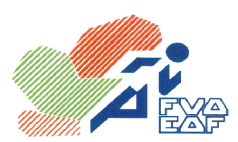 Federación Vasca de Atletismo/ Euskadiko Atletismo FederazioaAvda. Cervantes, 51 Edificio 11 – Planta 3º - Dpto. 14 - 48970 – Basauri  (Vizcaya)Email: fvaeaf@euskalnet.netAREA DIRECCIÓN TÉCNICACIRCULAR Nº: 26/2016SELECCIONES EUSKADI CATEGORÍAS MENORES 2015/16 (Criterios de selección)Campeonato de España de la Juventud en pista al Aire LibreCATEGORÍA CADETELa selección estará compuesta por 17 atletas masculinos y otras 17 atletas femeninas.Cada atleta, tanto en categoría masculina como femenina, podrá realizar una prueba y uno de los relevos del programa.Todos los atletas seleccionados deberán presentar:D.N.I. (o documento equivalente válido en la UE) o pasaporte individual o Pasaporte individual originales para l@s participantes españoles/as y tarjeta de residente o pasaporte individual originales, para l@s participantes extranjer@s.La fotografía tipo carné, que debe haberse insertado en la aplicación en el momento de la inscripción informática.La selección Cadete la confeccionará el Comité Técnico ocho días antes de la presentación de la documentación exigida (14 de junio de 2.016) siguiendo los siguientes criterios:100 m.-  Será seleccionad@ el/la atleta que mejor marca tenga el día que se confeccione la selección. Caso de ser marcas parecidas (diferencia de menos de 10 centésimas) se podrá invitar a l@s atletas que compitan en una prueba, siempre que sea posible la celebración de la competición, en la misma serie, para dilucidar el/la atleta que acuda con la selección, que será el vencedor/a. En casos excepcionales el Comité Técnico podrá valorar las marcas conseguidas por atletas del año 2.002 en 80 m. y 150 m. hallando las equivalencias de sus marcas con relación a los 100 m.   300 m.-  Será seleccionad@ el/la atleta que mejor marca tenga el día que se confeccione la selección. Caso de ser marcas parecidas (diferencia de menos de 30 centésimas) se podrá invitar a l@s atletas que compitan en una prueba, siempre que sea posible la celebración de la competición, en la misma serie, para dilucidar el/la atleta que acuda con la selección, que será el vencedor/a.   600 m. y 1.000 m.-  Será seleccionad@ el/la atleta que mejor marca tenga el día que se confeccione la selección. Caso de ser marcas parecidas (diferencia de menos de 40 centásimas) se podrá invitar a l@s atletas que compitan en una prueba, siempre que sea posible la celebración de la competición, en la misma serie, para dilucidar el/la atleta que acuda con la selección, que será el vencedor/a. En casos excepcionales el Comité Técnico podrá valorar las marcas conseguidas por atletas del año 2.002 en 500 m., hallando las equivalencias de sus marcas con relación a los 600 m. 3.000 m.-  Será seleccionad@ el/la atleta que mejor marca tenga el día que se confeccione la selección. Caso de ser marcas parecidas (diferencia de menos de 5 segundos) se podrá invitar a l@s atletas que compitan en una prueba, siempre que sea posible la celebración de la competición, en la misma serie, para dilucidar el/la atleta que acuda con la selección, que será el vencedor/a.   100 m. vallas-  Será seleccionad@ el/la atleta que mejor marca tenga el día que se confeccione la selección. Caso de ser marcas parecidas (diferencia de menos 10 centésimas) se podrá invitar a l@s atletas que compitan en una prueba, siempre que sea posible la celebración de la competición, en la misma serie, para dilucidar el/la atleta que acuda con la selección, que será el vencedor/a.   300 m. vallas-  Será seleccionad@ el/la atleta que mejor marca tenga el día que se confeccione la selección. Caso de ser marcas parecidas (diferencia de menos 30 centésimas) se podrá invitar a l@s atletas que compitan en una prueba, siempre que sea posible la celebración de la competición,en la misma serie, para dilucidar el/la atleta que acuda con la selección, que será el vencedor/a.   1.500 m. obstáculos-  Será seleccionad@ el/la atleta que mejor marca tenga el día que se confeccione la selección. Caso de ser marcas parecidas (diferencia de menos 4 segundos) se podrá invitar a l@s atletas que compitan en una prueba, siempre que sea posible la celebración de la competición, en la misma serie, para dilucidar el/la atleta que acuda con la selección, que será el vencedor/a.  En casos excepcionales el Comité Técnico podrá valorar las marcas conseguidas por atletas del año 2.002 en 1.000 m. obstáculos, hallando las equivalencias de sus marcas conseguidas con relación a los 1.500 m. obstáculos.3 Km. marcha y 5 Km marcha -  Será seleccionad@ el/la atleta que mejor marca tenga el día que se confeccione la selección. En Categoría Femenina se valorarán y compararán los 5 Km. marcha en ruta y pista con los 3 Km. marcha (ruta, Pista).Saltos-  Será seleccionad@ el/la atleta que mejor marca tenga el día que se confeccione la selección. Caso de ser marcas parecidas (diferencia de menos de 3 cm el altura, 8 cm. en pértiga, 5 cm. en longitud y 10 cm. en triple) se podrá invitar a l@s atletas que compitan en una prueba, siempre que sea posible la celebración de la competición, para dilucidar el/la atleta que acuda con la selección, que será el vencedor/a.   Lanzamientos -  Será seleccionad@ el/la atleta que mejor marca tenga el día que se confeccione la selección. Caso de ser marcas parecidas (diferencia de menos de 15 cm el peso, 75 cm. en disco, 1 m. en jabalina y martillo) se podrá invitar a l@s atletas que compitan en una prueba, siempre que sea posible la celebración de la competición, para dilucidar el/la atleta que acuda con la selección, que será el vencedor/a siempre que sea el que mejor marca tenía antes de la citada confrontación. En caso de que resultara vencedor/a el que tenía peor marca antes del enfrentamiento, deberá conseguir mejor marca de la que tenía con antelación el/la otr@ atleta  o vencer con más de 15 cm en lanzamiento de peso; 50 cm. en disco; y 80 cm. en jabalina y martillo, para poder ser el/la atleta seleccionad@. En casos excepcionales el Comité Técnico podrá valorar las marcas conseguidas por atletas del año 2.002 con artefactos de categoría infantil, hallando las equivalencias de sus marcas con relación a las realizadas con artefactos de categoría cadete.     NOTA.-  En caso de igualdad, se tendrán también en cuenta a efecto de selección los enfrentamientos personales habidos entre l@s atletas, viento (legal, ilegal, sin viento), Campeonato de Euskadi de Pista Cubierta, nivel competitivo en fechas próximas a la fecha de confección de selección, así como las asiduas y repetitivas  marcas realizadas.Las Federaciones Territoriales de Araba, Bizkaia y Gipuzkoa deberán enviar a la Federación Vasca de Atletismo el Ranking Infantil de l@s posibles seleccionables del año 2.002, de sus federaciones respectivas, antes de las 20 horas del día 4 de junio de 2.016.El comité Técnico seleccionará otr@s ocho atletas por sexo, que serán l@s suplentes previst@s para las posibles bajas o los posibles cambios si los hubiera, en el momento de la acreditación.                                                              LA DIRECCIÓN TÉCNICAFederación Vasca de Atletismo/ Euskadiko Atletismo FederazioaCervantes Etorbidea , 51, 11. Eraikina – 3. Solairua - 14. Saila - 48970 – Basauri  (Bizkaia)Email: fvaeaf@euskalnet.netZUZENDARITZA TEKNIKOAREN ARLOAZIRKULAR ZENB.: 26/2016EUSKADIKO SELEKZIOTAKO KATEGORIA GAZTEAGOAK 2015/16 (Hautaketa irizpideak)Espainiako Gazteriaren Txapelketa Aire Libreko pistanKADETE KATEGORIASelekzioa 17 atleta maskulinoekin eta beste 17 atleta femeninoekin eratuko da.Atleta bakoitzak, bai kategoria maskulinoan eta bai femeninoan, proba bat eta programako erreleboetako bat garatu ahal izango ditu.Atleta hautatu guztiek aurkeztu beharko dute:Jatorrizko N.A.N. (edo EB-ko agiri baliokidea) edo banakako pasaportea Espainiako partaideek eta jatorrizko egoiliarraren txartela  edota banakako pasaportea atzerriko partaideek.Nortasun agiriko argazki mota, inskripzio informatikoaren unean aplikazioan txertatu beharko dena.Kadete selekzioa Batzorde Teknikoak eratuko du eskatzen den dokumentazioa aurkeztu baino zortzi egun lehenago(2016ko ekainak 14) ondorengo irizpideen arabera:100 m-Selekzioa eratzen den egunean marka onena eskuratu duen atleta hautatuko da.Antzeko markak daudenean (10 ehunena baino diferentzia txikiagoa), atletak gonbidatu ahal izango dira proba batean lehiatzera, betiere txapelketaren ospakizuna garatu ahal izaten denean, serie berean, selekzioarekin bat egingo duen atleta hautatzeko, alegia txapelduna. Salbuespen kasuetan, Batzorde Teknikoak 2002. urtean atleta ezberdinek 80 m-ko eta 150 m-ko distantzietan eskuratu zituzten markak baloratu ahal izango ditu, 100 m-ko distantziarekiko horien marken baliokideak kontuan hartuta.300 m-Selekzioa eratzen den egunean marka onena eskuratu duen atleta hautatuko da. Markak antzekoak izaten direnean (30 ehunena baino diferentzia txikiagoa), atletak gonbidatu ahal izango dira proba batean lehiatzera,betiere txapelketaren ospakizuna garatu ahal izaten denean,serie berean, selekzioarekin bat egingo duen atleta hautatzeko, alegia txapelduna.600 meta 1.000 m-Selekzioa eratzen den egunean marka onena eskuratu duen atleta hautatuko da. Markak antzekoak izaten direnean (40 ehunena baino diferentzia txikiagoa) atletak gonbidatu ahal izango dira proba batean lehiatzera,betiere txapelketaren ospakizuna garatu ahal izaten denean, serie berean, selekzioarekin bat egingo duen atleta hautatzeko, alegia txapelduna.Salbuespen kasuetan, Batzorde Teknikoak 2002. urtean atleta ezberdinek 500 m-ko distantzietan eskuratu zituzten markak baloratu ahal izango ditu, 600 m-ko distantziarekiko horien marken baliokideak kontuan hartuta.3.000 m-Selekzioa eratzen den egunean marka onena eskuratu duen atleta hautatuko da. Markak antzekoak izaten direnean (5 segundokoa baino diferentzia txikiagoa), atletak gonbidatu ahal izango dira proba batean lehiatzera,betiere txapelketaren ospakizuna garatu ahal izaten denean, serie berean, selekzioarekin bat egingo duen atleta hautatzeko, alegia txapelduna.100 m-ko hesiak-Selekzioa eratzen den egunean marka onena eskuratu duen atleta hautatuko da. Markak antzekoak izaten direnean (10 ehunena baino diferentzia txikiagoa),atletak gonbidatu ahal izango dira proba batean lehiatzera,betiere txapelketaren ospakizuna garatu ahal izaten denean,serie berean, selekzioarekin bat egingo duen atleta hautatzeko, alegia txapelduna.300 m-kohesiak-Selekzioa eratzen den egunean marka onena eskuratu duen atleta hautatuko da. Markak antzekoak izaten direnean (30 ehunena baino diferentzia txikiagoa), atletak gonbidatu ahal izango dira proba batean lehiatzera,betiere txapelketaren ospakizuna garatu ahal izaten denean, serie berean, selekzioarekin bat egingo duen atleta hautatzeko, alegia txapelduna.1.500 m-ko oztopoak-Selekzioa eratzen den egunean marka onena eskuratu duen atleta hautatuko da. Markak antzekoak izaten direnean (4 segundokoa baino diferentzia txikiagoa), atletak gonbidatu ahal izango dira proba batean lehiatzera, betiere txapelketaren ospakizuna garatu ahal izaten denean, serie berean, selekzioarekin bat egingo duen atleta hautatzeko, alegia txapelduna.Salbuespen kasuetan, Batzorde Teknikoak 2002. urtean atleta ezberdinek 1.000 m-ko oztopoetan eskuratu zituzten markak baloratu ahal izango ditu, 1500 m-ko oztopoen probari dagokionez horien marka baliokideak kontuan hartuta.3 Km-ko martxa eta 5 Km-ko martxa-Selekzioa eratzen den egunean marka onena eskuratu duen atleta hautatuko da. Kategoria Femeninoan martxako eta postako 5 km-ak martxako 3 km-ak (ibilbidea, pista) baloratu eta konparatuko dira.Jauziak-Selekzioa eratzen den egunean marka onena eskuratu duen atleta hautatuko da. Markak antzekoak izaten direnean (3 cm baino gutxiagoko diferentzia altueran, 8 cm-koa pertikan, 5 cm-koa luzeran eta 10 cm-koa hirukoitzean), atletak gonbidatu ahal izango dira proba batean lehiatzera, betiere txapelketaren ospakizuna garatu ahal izaten denean, selekzioarekin bat egingo duen atleta hautatzeko, alegia txapelduna.Jaurtiketak -Selekzioa eratzen den egunean marka onena eskuratu duen atleta hautatuko da. Markak antzekoak izaten direnean (15 cm-ko baino gutxiagoko diferentzia pisuan, 75 cm-koa diskoan, 1m-koa jabalinan eta mailuan), atletak gonbidatu ahal izango dira proba batean lehiatzera, betiere txapelketaren ospakizuna garatu ahal izaten denean, selekzioarekin bat egingo duen atleta hautatzeko, alegia, txapelduna, betiere aipatu norgehiagokaren aurretik marka onena eskuratu zuena izaten denean.Txapelduna aldarrikatuko balitz norgehiagokaren aurretik marka okerrena eskuratu zuena, aurretiaz beste atletak eskuratu zuen baino marka hobea eskuratu beharrean aurkituko da edota bestela 15 cm-ko pisu jaurtiketan; 50 cm-ko diskoan; eta 80 cm-ko jabalinan eta mailuan emaitza hobearekin txapeldun aldarrikatu, atleta hautatua izatera heldu ahal izateko.Salbuespen kasuetan, Batzorde Teknikoak 2002 urtean haurren kategoriako artefaktuekin eskuratu zituzten markak baloratu ahal izango ditu, marka horien baliokidetasunak bilatuz, kadete kategoriako artefaktuekin eskuratu zirenei dagokienez. OHARRA.-Berdinketaren kasuan, halaber kontuan hartuko dira selekzioaren xedeetarako, atleten artean garatutako norgehiagoka pertsonalak, haizea modalitatean(legezkoa, legez kanpokoa, haizerik gabe), Pista Estaliko Euskadiko Txapelketan, selekzioa eratzeko datarekiko une hurbilean dagoen lehiakortasun mailahala nola eskuraturiko ohiko markak eta errepikatuak kontuan hartuta.Arabako, Bizkaiko eta Gipuzkoako Lurralde Federazioek Euskadiko Atletismo Federazioari igorri beharko diote 2002 urteko balizko haurren kategoriako atleta hautagarrien Rankinga, dagozkien federaziotakoak, 2016ko ekainaren 4ko 20ak baino lehenago.Batzorde Teknikoak beste zortzi atleta hautatuko ditu sexuaren arabera, balizko bajak edota aldaketakestaltzeko aurreikusi ordezkoak izango direnak, akreditzateko orduan hala badagokio.ZUZENDARITZA TEKNIKOA